Minor Medical Psychology   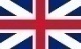 CodeCourse nameblockEcts500199Sexology26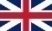 422094Stress and Health36422092Clinical Health Psychology in Medical Science46